Got these hazardous waste types at home?LIGHTS AND OTHER MERCURY CONTAINING PRODUCTS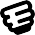 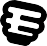 BATTERIES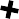 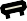 CONSUMER ELECTRONICS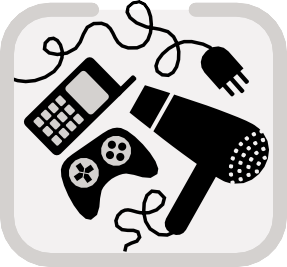 PAINTS AND SOLVENTS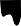 WASTE OILS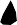 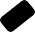 INSECT REPELLENTS AND PESTICIDES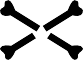 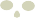 MEDICAL WASTE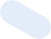 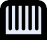 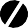 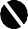 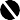 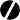 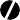 CLEANING PRODUCTS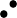 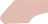 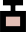 Common household consumer products such as leftover medicine, unused paints andpesticides, cleaning agents, motor oils, discarded lamps and batteries can cause significant damage to the human health and to the environment if disposedof incorrectly when they become waste.Municipal hazardous truck will be stopping in three areas in Buffalo City once per month. Visit www.buffalocity.gov.za for full schedule and more information about the collection.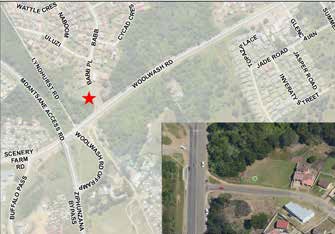 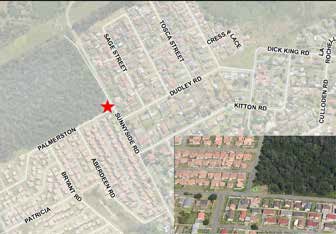 COLLECTIONTHURSDAY: 17/2, 17/3, 21/4, 19/5, 23/6 11 AM–1.30 PMCOLLECTIONTHURSDAY: 17/2, 17/3, 21/4, 19/5, 23/6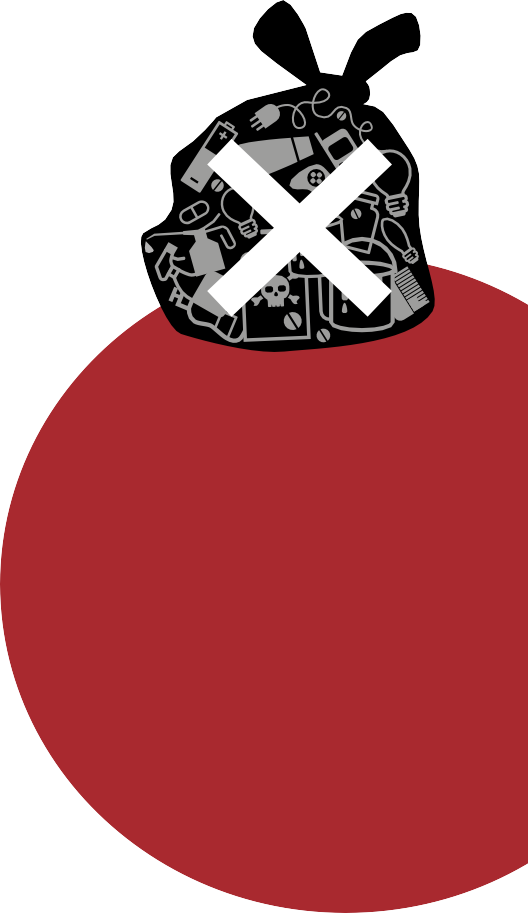 2-5 PM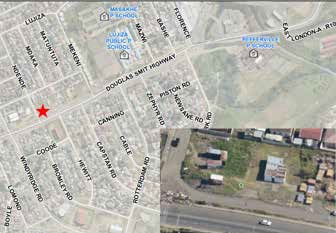 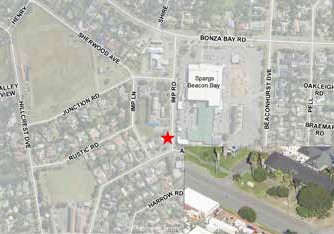 COLLECTIONFRIDAY: 18/2, 18/3, 22/4, 20/5, 24/62–5 PMCOLLECTIONSATURDAY: 19/2, 19/3, 23/4, 21/5, 25/612-3 PM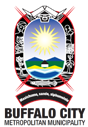 HOUSEHOLD HAZARDOUS WASTE PILOT PROJECT IS IMPLEMENTED BY BUFFALO CITY METRO MUNICIPALITY IN PARTNERSHIP WITH THE DEPARTMENT OF ENVIRONMENT, FORESTRY AND FISHERIES AND THE SWEDISH ENVIRONMENTAL PROTECTION AGENCY.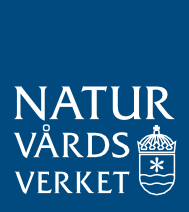 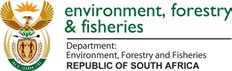 